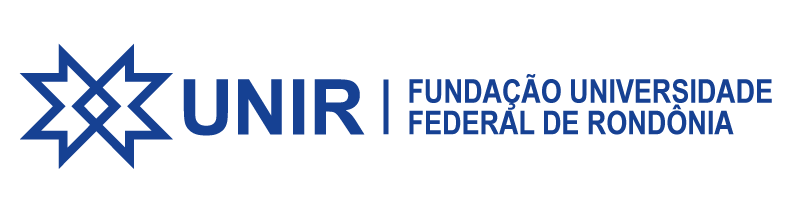 MINISTÉRIO DA EDUCAÇÃOUNIVERSIDADE FEDERAL DE RONDÔNIANÚCLEO DE CIÊNCIAS SOCIAIS APLICADAS (NUCSA)DEPARTAMENTO ACADÊMICO DE COMUNICAÇÃO (DACOM) – PORTO VELHOCURSO DE JORNALISMORELATÓRIO PARCIAL DE ATIVIDADES - ESTÁGIO NÃO OBRIGATÓRIOEstagiário/a:______________________________________________________________________Empresa/Órgão:___________________________________________________________________Setor:____________________________________________________________________________Supervisor/a:_____________________________________________________________________Contato do/a supervisor/a:__________________________________________________________AVALIAÇÃO DO ESTAGIÁRIO/A PELO SUPERVISORPorto Velho, _____ de ________ de 20___.______________________________________Supervisor/a de estágioMINISTÉRIO DA EDUCAÇÃOUNIVERSIDADE FEDERAL DE RONDÔNIANÚCLEO DE CIÊNCIAS SOCIAIS APLICADAS (NUCSA)DEPARTAMENTO ACADÊMICO DE COMUNICAÇÃO (DACOM) – PORTO VELHOCURSO DE JORNALISMORELATÓRIO PARCIAL DE ATIVIDADES - ESTÁGIO NÃO OBRIGATÓRIOEstagiário/a:______________________________________________________________________Empresa/Órgão:___________________________________________________________________Setor:____________________________________________________________________________Supervisor/a:_____________________________________________________________________AVALIAÇÃO DO ESTÁGIO PELO ESTAGIÁRIO/APorto Velho, _____ de ________ de 20___.______________________________________Estagiário/aObservações importantes:Este relatório deve ser preenchido durante o período vigente do estágio;O/a Supervisor/a deverá ser o/a profissional com formação e/ou experiência na área  em que o/a estudante realiza o estágio, devendo ser indicado pela Concedente, em comum acordo com a UNIR. Tem a função de acompanhar efetivamente o/a estagiário/a no em seu dia a dia de trabalho;Este documento está de acordo com as seguintes normativas: Resolução n° 454/CONSEA/UNIR, de 21 de setembro de 2016; Lei de estágios n° 11.788, de 25 de setembro de 2008; Regulamento do Estágio Curricular Supervisionado em Jornalismo/UNIR;Para mais informações sobre estágio, consulte: https://dacom.unir.br/pagina/exibir/22122; https://prograd.unir.br/pagina/exibir/2972; ou envie mensagem para dacom@unir.br. Depois de assinada, uma via deste documento deve ser entregue à coordenação de estágio do curso de Jornalismo.Critérios de AvaliaçãoÓtimoBomRegularInsuficiente1	Assimilação dos conhecimentos (apresenta informações novas, utilizando-as na execução das tarefas).2 Disciplina e responsabilidade (observação de horários, comunicação de ocorrências, acesso às dependências,  atendimento  das  regras técnicas).3 Interesse pelas atividades (envolvimento na solução de problemas, busca de altemativas e conhecimentos para execução de atividades/disposição   e   esforço   paraaprender).4	Iniciativa e auto-determinação (propõe e/ouapresenta	ações	independentemente	de solicitações).5	Relacionamento interpessoal (facilidade de relacionamento/comunicação com os demaiscomponentes da equipe).6	Qualidade das tarefas (apresenta organização, clareza e precisão no desenvolvimento das atividades conforme padrões estabelecidos).7	Cooperação (pré-disposição para colaborar com outras pessoas na realização de atividades).8	Persistência (demonstra empenho parasuperar dificuldades).9	Dinamismo (Demonstra agilidade frente asituações apresentadas).10  Adaptabilidade	(capacidade	de	adequarcomportamento/conduta	a	circunstâncias diversas novas ou em mudanças).11  Assiduidade e Pontualidade.12  Engenhosidade (Capacidade de sugerir,projetar e executar modificações).Considerações detalhadas sobre o/a estagiário/a:Observações importantes:Este relatório deve ser preenchido durante o período vigente do estágio;O/a Supervisor/a deverá ser o/a profissional com formação e/ou experiência na área  em que o/a estudante realiza o estágio, devendo ser indicado pela Concedente, em comum acordo com a UNIR. Tem a função de acompanhar efetivamente o/a estagiário/a no em seu dia a dia de trabalho;Este documento está de acordo com as seguintes normativas: Resolução n° 454/CONSEA/UNIR, de 21 de setembro de 2016; Lei de estágios n° 11.788, de 25 de setembro de 2008; Regulamento do Estágio Curricular Supervisionado em Jornalismo/UNIR;Para mais informações sobre estágio, consulte: https://dacom.unir.br/pagina/exibir/22122; https://prograd.unir.br/pagina/exibir/2972; ou envie mensagem para dacom@unir.br. Depois de assinada, uma via deste documento deve ser entregue à coordenação de estágio do curso de Jornalismo.Critérios de AvaliaçãoSimParcialmenteNãoVocê está aplicando o conteúdo do curso no seu estágio?Você está tendo o aprendizado esperado neste estágio? As atividades previstas no Plano e no Termo de Estágio estão sendo cumpridas?O horário de trabalho está sendo rigorosamente cumprido?Você tem tido acompanhamento efetivo e constante do seu supervisor?Você se sente à vontade para desenvolver suas tarefas no ambiente de trabalho?Você se sente à vontade para falar e/ou propor ações no ambiente de trabalho?Você se sente à vontade entre seus colegas  no ambiente de trabalho?Você tem liberdade para dialogar com seu supervisor para conseguir liberação em dias de avaliação no curso?Você se sente em segurança (física, emocional, relacional) no ambiente de trabalho?O pagamento da bolsa está sendo feito de maneira correta?Os prazos para realização das tarefas são razoáveis/factíveis/possíveis?As instalações e equipamentos oferecidos pela Concedente do Estágio são adequados?Você sente que já desenvolveu profissionalmente desde que ingressou no estágio?Você já passou por alguma situação de assédio relacionado ao estágio (moral, sexual, psicológico etc)?Você indicaria este estágio para algum/a colega de curso?Considerações detalhadas - escreva o que você quiser sobre o Estágio e justifique as respostas quando achar necessário: